Departamento de Ciencias (Prof. Gladys Martínez C. - Patricia Requena C.)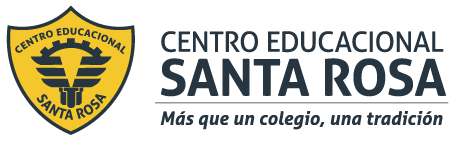            Respeto – Responsabilidad – Resiliencia –  ToleranciaCORREO  CONSULTAS: cienciascestarosa@gmail.com RESUMEN El Módulo de  Seguridad, Prevención y Autocuidado, busca relacionar las medidas de prevención con respecto al autocuidado y analizar objetivamente si nos encontramos preparados para enfrentar situaciones catastróficas  de origen natural o provocados por la acción humana, que ponen a prueba las medidas de prevención y seguridad implementadas en nuestro diario vivir. ¿Recuerdas la última vez que percibiste un sismo?, ¿sabes qué hacer en caso de experimentar uno? Nuestro país, por sus características geológicas y geográficas, se encuentra expuesto a varios riesgos naturales. Un riesgo natural se puede definir como la probabilidad de que en un territorio (incluyendo la sociedad que habitaen él) ocurran episodios naturales, como los sismos de gran magnitud, erupciones volcánicas, tsunamis, aluviones, etcétera. Sin embargo, no todos los riesgos a los que nos exponemos como sociedad son de origen natural. Los riesgos que se derivan de las actividades humanas y que se han ido desarrollando a lo largo del tiempo se denominan riesgos antrópicos, y están directamente relacionados con la actividad y el comportamiento del hombre. Por ejemplo, son riesgos antrópicos algunos incendios forestales o el deslizamiento de casas y terrenos en las laderas de cerros y montañas.El riesgo se define como la combinación de la probabilidad de que se produzca un evento y sus consecuencias negativas. Los factores que lo componen son la amenaza y la vulnerabilidad.Estos riesgos naturales o antrópicos pueden desencadenar una emergencia, un desastre o una catástrofeUn desastre es una situación adversa causada por el impacto de un evento natural o por la incidencia del hombre,  que durante un período de tiempo determinado causó daños y perjuicios al ambiente, superiores a los que una comunidad pueda recuperarse por sí sola. Cuando las pérdidas son menores, nos referimos generalmente a una emergencia. Cuando el evento es de gran magnitud, o tiene implicaciones fuera de lo normal, se le llama catástrofe. Hablamos de desastres cuando un evento potencialmente negativo ocurre a lo cual se le suma una variable de vulnerabilidad, y no existe una posibilidad real para evitarlo.A diferencia del desastre, el riesgo se puede entender, estudiar, cuantificar y reducir para así tratar de evitar calamidades.Es por eso que una sociedad tiene que tener políticas de gestión del riesgo (además de las políticas de gestión de desastres y atención a las emergencias) para  evitar que las consecuencias de los desastres acaben con el progreso y el desarrollo de sus comunidades. Mediante la gestión del riesgo, estas comunidades pueden conocer las pérdidas probables a las que están expuestas, y así contar con la información necesaria que les permita planificar adecuadamente y tomar las decisiones necesarias para reducir el riesgo, y evitar la generación de nuevos riesgos. Asimismo, mediante la gestión de desastres, estas comunidades podrán responder eficientemente si los riesgos se convierten en desastres.Casi todos los días ocurren desastres en algún lugar del mundo, los cuales amenazan innumerables vidas y/o causan daños en la propiedad. Nos enteramos de ellos por los medios de comunicación: aviones que se estrellan, inundaciones, huracanes, tornados, incendios, sismos, accidentes producidos por materiales peligrosos, sequías, hambrunas y guerras. Tipos de desastresLos desastres se dividen, al igual que los riesgos, de acuerdo a sus causas, en: naturales y provocados por el hombre.Los desastres naturales incluyen:Desastres meteorológicos: ciclones, tifones, huracanes, tornados, granizadas, tormentas de nieve y sequías.Desastres topográficos: deslizamientos de tierra, avalanchas, deslizamientos de lodo e inundaciones.Desastres que se originan en planos subterráneos: sismos, erupciones volcánicas y tsunamis (olas nacidas de sismos oceánicos).Desastres biológicos: epidemias de enfermedades contagiosas y plagas de insectos etc.Los desastres provocados por el hombre incluyen:Guerras: guerras convencionales (bombardeo, bloqueo y sitio), guerras no convencionales (con armas nucleares, químicas y biológicas), ataques terroristas.Desastres civiles: motines y manifestaciones públicas violentas.Accidentes: en transportes (aviones, camiones, automóviles, trenes y barcos); colapso de estructuras (edificios, puentes, presas, minas y otras); explosiones; incendios; químicos (desechos tóxicos y contaminación); y biológicos (de salubridad)La diferencia entre los desastres naturales y los provocados por el hombre, no siempre queda clara (así, un sismo puede hacer que se derrumben edificios y una inundación puede provenir de la falla de una presa); además, este resumen no refleja la reacción en cadena ni los efectos acumulativos que a veces surgen en un desastre mayor.Un desastre es cualquiera de los riesgos o desastres anteriormente mencionados y, en general, poseen características diferentes: son variables en su previsibilidad, en su frecuencia, en su prevención, etc. Por ejemplo:1. Un desastre varía en su previsibilidad. Así, una explosión o un terremoto son mucho menos previsibles que una inundación, la cual se desencadenada por una serie de factores que pueden medirse con mayor precisión2. Un desastre también varía en términos de su frecuencia. A pesar de que las calamidades naturales son relativamente raras, existen algunos sitios que muestran una mayor predisposición a ellas.3. Un desastre se puede  controlar,  en algunas situaciones es posible la intervención y el control que aminoren el impacto potencial del agente funesto. De esa suerte, con frecuencia se pueden prever las inundaciones y evitar, al menos parcialmente, en tanto que otros desastres, como terremotos y tsunamis (llamados también marejadas) no permiten tal ventaja.4. Difieren en su rapidez de inicio de acción; por ejemplo, en los tornados y las inundaciones súbitas el impacto es repentino, en el caso de otras inundaciones, suele ser gradual.5. Un desastre posee magnitud e intensidad del impacto. La magnitud de éste es esencialmente una dimensión de espacio geográfico y social. Un desastre puede concentrarse en un área pequeña, afectar pocas personas o dispersarse en grandes zonas y afectar a un número importante de ellas. La intensidad del impacto refleja la posibilidad de que un desastre cause lesiones, muertes y daños a la propiedad.Las etapas del desastre son: preparación previa, etapa de alerta, alarma, impacto, emergencia y recuperación. Estas etapas son continuas y en ocasiones simultaneas, pero es posible describirlas de la siguiente forma.- La preparación previa al desastre es la capacitación y el adiestramiento por medio de simulacros constituyen una preparación excelente para afrontar un desastre, si se efectúan en forma organizada, planeada y programada regularmente. Estas prácticas constituyen medios estupendos para "sensibilizar" a personas y grupos frente a un desastre, y revirtiendo así en gran medida el pánico que pudiera surgir. Cuando una situación está bien ensayada, naturalmente se afronta con un sentido elevado de competencia y confianza. Por ejemplo, una comunidad cercana a una presa o río importante puede efectuar simulacros simulando una inundación.- Durante la alerta, se realiza una vigilancia para disponer oportunamente operaciones de respuesta frente a la señal de alarma.- Cuando se da la señal de alarma, aviso o percepción de un fenómeno adverso, es importante que las personas escapen en la dirección apropiada y utilicen su criterio para decidir si huyen o buscan refugio. Al tomar esta decisión hay que considerar el tiempo necesario para ello y la naturaleza del desastre.- Durante el impacto, es decir, cuando ocurre el desastre y durante la emergencia (periodo de tiempo que dura el desastre) se activan los instintos de supervivencia los instintos de supervivencia aparecen fundamentalmente para salvar nuestra propia vida y la de los seres queridos.- Durante la recuperación, se realizan todas las acciones destinadas a restablecer las condiciones naturales del entorno y del individuo que fue afectado por el desastre.Resuelve las siguientes preguntasInstrucciones generales para el trabajo:Lea el contenido de esta guía y luego resuelva las preguntas planteadas.1. ¿Qué es un Riesgo  y que factores lo componen?2. ¿A qué se llama riesgo natural? Mencione 2 ejemplos3. ¿A qué se llama riesgo antrópico? Mencione 2 ejemplos4. ¿Qué es una emergencia?5. ¿Qué es un desastre? 6. ¿Qué es una Catástrofe? 7. Nombre 3 ejemplos de desastres naturales 8. Nombre 3 ejemplos de desastres antrópico9. ¿Cuáles son las características de un desastre?10. ¿Cuáles son las etapas de un desastre?11. Para el siguiente riesgo: “Lluvias intensas y prolongadas en los cerros de Valparaíso?”Indique, el posible desastre, analícelo y describa en forma general las observaciones y medidas a implementar con el fin de evitar un desastre.11. Para el siguiente riesgo: “Lluvias intensas y prolongadas en los cerros de Valparaíso?”Indique, el posible desastre, analícelo y describa en forma general las observaciones y medidas a implementar con el fin de evitar un desastre.Riesgo: Posible desastre: Observaciones y/o medidas:Riesgo: Posible desastre: Observaciones y/o medidas: